CONTACTO: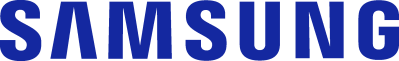 Julián Rodríguez Cornejo		Babel Group			Tel:3166613107 Julianrodriguez@mailbabel.comRevolución digital: ¿qué significa realmente para 
las empresas y sus colaboradores? Productividad, seguridad y movilidad, son algunos de los beneficios tangibles 
para las empresas que deciden volcarse al mundo digital.  Bogotá, Colombia. Octubre 2020 – En un año lleno de retos y cambios, la digitalización parece una declaración de principios obligada para las compañías y sus colaboradores. Este escenario impulsa a muchas empresas a adaptarse y migrar al mundo digital, a pesar de que, muchas no conocen lo que esto implica ni los beneficios que podrían obtener al hacer esta apuesta, la que también lleva consigo un cambio en la cultura del trabajo. ¿Es posible evolucionar al mundo digital sin ser una gran empresa? ¿afectará la seguridad del negocio? ¿cuáles herramientas necesitan los colaboradores para desempeñarse con comodidad y eficiencia? En definitiva, ¿qué es esta revolución digital y qué implica realmente tanto para las empresas como para los colaboradores? Uno de los principales aportes es la movilidad y la posibilidad para los colaboradores de trabajar y ser productivos sin importar donde se encuentren. No cabe duda de que el mundo corporativo actual ha evidenciado la importancia de la tecnología para el trabajo a distancia, pero es importante invertir en productos idóneos para que la productividad se mantenga. “Contar con las herramientas es fundamental para continuar con nuestras obligaciones sin importar en dónde estemos. Con el Smartphone o televisor adecuado, desde construir documentos hasta realizar teleconferencias se vuelve posible sin importar el lugar, e incluso, se puede optimizar tiempos y procesos”, afirma Leonardo González, gerente de Relaciones Públicas de Samsung Colombia.Por otra parte, la seguridad también se presenta como un eje donde sin duda existen cambios en una compañía que decide digitalizarse. Antes, cuando la cultura del teletrabajo no estaba masificada y sólo era una opción ante la posibilidad del trabajo presencial diario, muchas empresas no consideraban la importancia de que sus colaboradores tuvieran dispositivos que protegieran la información y los datos. “La seguridad que ofrecen los dispositivos que se emplean para el teletrabajo es fundamental y es importante que se conozca que, ante el incremento de amenazas a los teléfonos, los fabricantes hemos tomado cartas en el asunto y se han creado sistemas como Samsung Knox para brindar una protección extra a los dispositivos como tabletas y celulares al separar los datos privados de los laborales”, agrega Leonardo González, gerente de Relaciones Públicas de Samsung Colombia.Finalmente, la situación actual ha transformado al consumidor, ha modificado sus hábitos y lo ha motivado a probar soluciones tecnológicas que faciliten sus tareas cotidianas como comprar en línea para evitar desplazarse hasta los establecimientos y después de comprobar que los canales virtuales facilitan la vida, los consumidores mismos empiezan a demandar este tipo de ofertas por parte de las empresas. Por eso, es fácil predecir un periodo de innovación aún más audaz en la industria y un cambio en la estructura de los negocios en ámbitos como el comercial o en el de la comunicación con los clientes y proveedores. En Samsung, aspiramos una democratización digital y desde ahora reconocemos una responsabilidad y un verdadero sentido de urgencia en ayudar a la sociedad y a las empresas a seguir avanzando en esta revolución digital. Acerca de Samsung Electronics Co., Ltd.	
Samsung inspira al mundo y diseña el futuro con ideas y tecnologías transformadoras. La compañía está redefiniendo los mundos de la TV, los smartphones, los wearables, las tablets, los dispositivos digitales, los sistemas de redes y las soluciones de memoria, sistemas LSI, semiconductores y LED. Para conocer las últimas noticias, visite la Sala de Prensa de Samsung en http://news.samsung.com/co